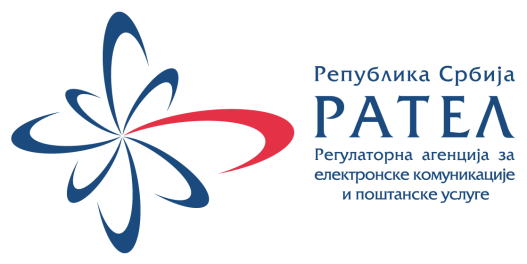 Број: 1-02-4047-32/17Датум: 4.1.2018.БеоградКОНКУРСНА ДОКУМЕНТАЦИЈАза подношење понуда у поступку јавне набавке мале вредностиза јавну набавку услуга бр. 1-02-4047-32/17угоститељске услуге, услуживање у ресторанима на територији Ниша  К О М И С И Ј А                                                                      за спровођење                        формирана Решењем бр. 1-02-4047-32/17  од 27.12.2017. годинеБеоград, јануар  2018. годинеНа основу члана 39а. и 61. Закона о јавним набавкама („Сл. гласник РС” бр. 124/12, 14/15 и 68/15), (у даљем тексту: Закон), члана 6. Правилника о обавезним елементима конкурсне документације у поступцима јавних набавки и начину доказивања испуњености услова („Сл. гласник РС” бр. 86/15), Одлуке о покретању поступка јавне набавке број  1-02-4047-28/17  од 27.12.2017. године. године и Решења о образовању комисије за јавну набавку број 1-02-4047-28/17  од 27.12.2017. године припремљена је:КОНКУРСНА ДОКУМЕНТАЦИЈАза подношење понуда у поступку јавне набавке мале вредностиза јавну набавку услуга бр. 1-02-4047-32/17Садржај конкурсне документације:											    страна	                              Укупан број страна документације: ОПШТИ ПОДАЦИ О ЈАВНОЈ НАБАВЦИПОДАЦИ О ПРЕДМЕТУ ЈАВНЕ НАБАВКЕ2.1 Опис предмета јавне набавке, назив и ознака из општег речника  набавкеОпис предмета јавне набавке: Услуга – угоститељске услуге, услуживање у ресторанима на територији Ниша, редни број 1-02-4047-32/17Назив и ознака из општег речника набавке је: 55310000-6 Услуживање у ресторанима.Детаљани подаци о предмету набавке наведени су у техничкој спецификацији (поглавље 3. Конкурсне документације).Понуђачи подносе понуде у  затвореној и печатираној коверти, препорученом пошиљком или лично на адресу наручиоца: Регулаторна  агенција  за електронске комуникације и поштанске услуге, Палмотићева  број 2, са напоменом: „Понуда за јавну набавку угоститељске услуге, услуживање у ресторанима на територији Ниша, редни број 1-02-4047-32/17, редни број 1-02-4047-32/17 не отварати.РОК  ЗА  ПОДНОШЕЊЕ  ПОНУДА  ЈЕ:   17.1.2018  ГОДИНЕ ДО 13.00 ЧАСОВАОтварање понуда је јавно и одржаће се одмах након истека рока за подношење понуда, дана  17.1.2018 године, у 13.30 часова на адреси Палмотићева број 2, Београд,  у сали на првом  спрату, канцеларија 53,  у присуству чланова Комисије за предметну јавну набавку.        ТЕХНИЧКЕ СПЕЦИФИКАЦИЈЕ И ЗАХТЕВИ  3.1 Предмет јавне набавке мале вредности је набавка услугаУслуживање у ресторанима са националном кухињомКвалитет и положај угоститељског објектаПонуђен пословни простор мора испуњавати све услове предвиђене позитивним прописима у вези са предметом јавне набавке.Пословни простор, мора да се  налази у Нишу. Наручилац неће прихватити понуде понуђача који нуде пружање угоститељских услуга наручиоца у објектима ван оквира граница делова града Ниша, у коме се објекат за пружање угоститељских услуга мора налазити.Квалитет и рок употребе животних намирницаKвалитет и рок употребе: све животне намирнице од којих се праве готова јела морају бити исправне и испуњавати органолептичке особине које се траже позитивним прописима. Испоручена  јела морају имати исправан рок употребе. После сваке пружене услуге  Понуђач доставља пратећи писани документ у коме наводи шта је од менија испоручено, количину, датум испоруке са потписом овлашћеног лица. Понуђач мора да достави доказ о имплементацији и примени HACCP система (Одлука, Решење...итд.).Место извршења услуга, период важења УговораИзвршење услуга се врши сукцесивно, по потреби Наручиоца,  на локацију Понуђача .Понуђач се обавезује да у року од 12 месеци од дана потписивања  уговора, извршава услугу Наручиоцу.Захтеви у погледу начина, рока и услова плаћањаНаручилац се обавезује да Понуђачу плати цену за извршену услугу у року не дужем од 45 дана од дана пријема исправне фактуре испостављене на основу обостраног потписаног записника о извршеним услугама.На фактури обавезно невести број уговора и редне бројеве  добара који су испоручени Наручиоцу (кориснику услуга), НАПОМЕНА:Понуђач је у обавези да уз Образац понуде, достави и Ценовник са појединачним ставкама из асортимана своје понуде а у складу са описом наведеним  у спецификацији конкурсне документације и ценама датим у понуди Обрасца понуде ( нпр. ставка  59 спецификације конкурсне документације: Пример Ценовника:Образац ценовника са детаљним описом хране и пића који је у складу са појединачним ставкама спецификације конкурсне документације, понуђач прави сам додавајући потребан број колана за унос описа и цена хране и пића који нуди.Цене из ценовника понуђача не могу бити веће од понуђених у Образцу понуде понуђача за сваку ставку појединачно коју је понуђач понудио:Пример:Понуђач је понудио максималну цену за ставку 59. спецификације конкурсне документације за домаћа жестока алкохолна пића у  износу од 100,00 динара, а у ценовнику појединачно за Лозу 100,00 динара, Вињак 98,00 динара, Ракију од кајсије 100,00 динара, шљивовицу 75,00 динара итд. Значи максимална цена понуђеног пића не може бити већа од 100,00 динара, а може бити мања.У случају да из менија који је доступан у објекту понуђача наручиоц одабере одређену врсту хране и пића која није у ценовнику који је приложен уз образац понуде, понуђач је у обавези да испостави рачун по понуђеним ценама које су у складу са са званичним  ценовником Понуђача на дан испоруке.         ТЕХНИЧКЕ СПЕЦИФИКАЦИЈЕ И ЗАХТЕВИ  3.1 Предмет јавне набавке мале вредности је набавка услугаУслуживање у ресторанима са националном кухињомКвалитет и положај угоститељског објектаПонуђен пословни простор мора испуњавати све услове предвиђене позитивним прописима у вези са предметом јавне набавке.Пословни простор, мора да се  налази у Нишу. Наручилац неће прихватити понуде понуђача који нуде пружање угоститељских услуга наручиоца у објектима ван оквира граница делова града Ниша, у коме се објекат за пружање угоститељских услуга мора налазити.Квалитет и рок употребе животних намирницаKвалитет и рок употребе: све животне намирнице од којих се праве готова јела морају бити исправне и испуњавати органолептичке особине које се траже позитивним прописима. Испоручена  јела морају имати исправан рок употребе. После сваке пружене услуге  Понуђач доставља пратећи писани документ у коме наводи шта је од менија испоручено, количину, датум испоруке са потписом овлашћеног лица. Понуђач мора да достави доказ о имплементацији и примени HACCP система (Одлука, Решење...итд.).Место извршења услуга, период важења УговораИзвршење услуга се врши сукцесивно, по потреби Наручиоца, , на локацију Понуђача .Понуђач се обавезује да у року од 12 месеци од дана потписивања  уговора, извршава услугу Наручиоцу.Захтеви у погледу начина, рока и услова плаћањаНаручилац се обавезује да Понуђачу плати цену за извршену услугу у року не дужем од 45 дана од дана пријема исправне фактуре испостављене на основу обостраног потписаног записника о извршеним услугама.На фактури обавезно невести број уговора и редне бројеве  добара који су испоручени Наручиоцу (кориснику услуга), НАПОМЕНА:Понуђач је у обавези да уз Образац понуде, достави и Ценовник са појединачним ставкама из асортимана своје понуде а у складу са описом наведеним  у спецификацији конкурсне документације и ценама датим у понуди Обрасца понуде ( нпр. ставка  59 спецификације конкурсне документације: Пример Ценовника:Образац ценовника са детаљним описом хране и пића који је у складу са појединачним ставкама спецификације конкурсне документације, понуђач прави сам додавајући потребан број колана за унос описа и цена хране и пића који нуди.Цене из ценовника понуђача не могу бити веће од понуђених у Образцу понуде понуђача за сваку ставку појединачно коју је понуђач понудио:Пример:Понуђач је понудио максималну цену за ставку 59. спецификације конкурсне документације за домаћа жестока алкохолна пића у  износу од 100,00 динара, а у ценовнику појединачно за Лозу 100,00 динара, Вињак 98,00 динара, Ракију од кајсије 100,00 динара, шљивовицу 75,00 динара итд. Значи максимална цена понуђеног пића не може бити већа од 100,00 динара, а може бити мања.У случају да из менија који је доступан у објекту понуђача наручиоц одабере одређену врсту хране и пића која није у ценовнику који је приложен уз образац понуде, понуђач је у обавези да испостави рачун по понуђеним ценама које су у складу са са званичним  ценовником Понуђача на дан испоруке. УСЛОВИ ЗА УЧЕШЋЕ У ПОСТУПКУ ЈАВНЕ НАБАВКЕ ИЗ ЧЛ. 75. И 76. ЗАКОНА  И УПУТСТВО КАКО СЕ ДОКАЗУЈЕ ИСПУЊЕНОСТ ТИХ УСЛОВАПонуда понуђача који не докаже да испуњава наведене обавезне и додатне услове из тачака 1. до 7. овог обрасца, биће одбијена као неприхватљива.1. Сваки подизвођач мора да испуњава услове из члана 75. став 1. тачка 1), 2) и 4) Закона, што доказује достављањем доказа наведених у овом одељку.Услове у вези са капацитетима из члана 76. Закона, понуђач испуњава самостално без обзира на ангажовање подизвођача.2. Сваки понуђач из групе понуђача  која подноси заједничку понуду мора да испуњава услове из члана 75. став 1. тачка 1), 2) и 4) Закона, што доказује достављањем доказа наведених у овом одељку. Услове у вези са капацитетима из члана 76. Закона понуђачи из групе испуњавају заједно, на основу достављених доказа у складу са овим одељком конкурсне документације.3. Ако понуђач у остављеном, примереном року који не може бити краћи од пет дана, не достави на увид оригинал или оверену копију тражених доказа, наручилац ће његову понуду одбити као неприхватљиву.4. Лице уписано у Регистар понуђача није дужно да приликом подношења понуде доказује испуњеност обавезних услова за учешће у поступку јавне набавке, односно Наручилац не може одбити као неприхватљиву, понуду зато што не садржи доказ одређен Законом или Конкурсном документацијом, ако је понуђач, навео у понуди интернет страницу на којој су тражени подаци јавно доступни. У том случају понуђач може, да у Изјави (која мора бити потписана и оверена), да наведе да је уписан у Регистар понуђача. Уз наведену Изјаву, понуђач може да достави и фотокопију Решења о упису понуђача у Регистар понуђача.  На основу члана 79. став 5. Закона понуђач није дужан да доставља следеће доказе који су јавно доступни на интернет страницама надлежних органа, и то:1) извод из регистра надлежног органа:-извод из регистра АПР: www.apr.gov.rs2) докази из члана 75. став 1. тачка 1) ,2) и 4) Закона-регистар понуђача: www.apr.gov.rs5. Уколико је доказ о испуњености услова електронски документ, понуђач доставља копију електронског документа у писаном облику, у складу са законом којим се уређује електронски документ.6. Ако понуђач има седиште у другој држави, наручилац може да провери да ли су документи којима понуђач доказује испуњеност тражених услова издати од стране надлежних органа те државе.7. Ако понуђач није могао да прибави тражена документа у року за подношење понуде, због тога што она до тренутка подношења понуде нису могла бити издата по прописима државе у којој понуђач има седиште и уколико уз понуду приложи одговарајући доказ за то, наручилац ће дозволити понуђачу да накнадно достави тражена документа у примереном року.8. Ако се у држави у којој понуђач има седиште не издају докази из члана 77. став 1. Закона, понуђач може, уместо доказа, приложити своју писану изјаву, дату под кривичном и материјалном одговорношћу оверену пред судским или управним органом, јавним бележником или другим надлежним органом те државе9. Понуђач је дужан да без одлагања, а најкасније у року од пет дана од дана настанка промене у било којем од података које доказује, о тој промени писмено обавести наручиоца и да је документује на прописани начин.Испуњеност обавезних услова из члана 75. став 1. понуђач доказује достављањем Изјаве (Образац бр. 5) којом под пуном материјалном и кривичном одговорношћу, потврђује да испуњава услове за учешће у поступку јавне набавке. Сваки подизвођач мора да испуњава услове из члана 75. став 1. тачка 1), 2) и 4) Закона, што доказује достављањем тражене Изјаве (Образац бр. 5A). Услове у вези са капацитетима из члана 76. Закона, понуђач испуњава самостално без обзира на ангажовање подизвођача.Сваки понуђач из групе понуђача  која подноси заједничку понуду мора да испуњава услове из члана 75. став 1. тачка 1), 2) и 4) Закона, што доказује достављањем тражене Изјаве (Образац бр. 5).Услове у вези са капацитетима из члана 76. Закона понуђачи из групе испуњавају заједно.Ако је понуђач доставио Изјаву из члана 77.став 4 Закона Наручилац може да пре доношења одлуке о додели уговора од понуђача чија понуда је изабрана као најповољнија затражити да достави копију захтеваних доказа о испуњености услова, а може и да затражи на увид оригинал или оверену копију свих или појединих доказа.Наручилац може и од осталих понуђача затражити да доставе копију захтеваних доказа о испуњености услова.Понуђач је дужан да у остављеном примереном року који не може бити краћи од 5 (пет) дана од дана пријема писменог захтева Наручиоца, достави тражене доказе.Ако понуђач у остављеном, примереном року који не може бити краћи од 5 (пет) дана не достави тражене доказе, његова понуда ће се одбити као неприхватљива.5. КРИТЕРИЈУМ ЗА ДОДЕЛУ УГОВОРАИзбор најповољније понуде ће се извршити применом критеријума „најнижа понуђена цена“. Резервни критеријумУколико две или више понуда имају исту укупну понуђену цену, па није могуће изабрати  најповољнију понуду, уговор ће бити додељен понуђачу који има краћи рок извршења услуге..6.  УПУТСТВО  ПОНУЂАЧИМА КАКО ДА САЧИНЕ ПОНУДУКонкурсна документација садржи Упутство понуђачима како да сачине понуду и потребне податке о захтевима Наручиоца у погледу садржине понуде, као и услове под којима се спроводи поступак избора најповољније понуде у поступку јавне набавке.Понуђач мора да испуњава све услове одређене Законом и конкурсном документацијом. Понуда се припрема и доставља на основу позива, у складу са конкурсном документацијом, у супротном, понуда се одбија као неприхватљива.  Језик на којем понуда мора бити састављенаНаручилац је припремио конкурсну документацију на српском језику и водиће поступак јавне набавке на српском језику. Понуда са свим прилозима мора бити сачињена на српском језику.  Начин састављања и подношења понудеПонуђач је обавезан да сачини понуду тако што Понуђач уписује тражене податке у обрасце који су саставни део конкурсне документације и оверава је печатом и потписом законског заступника, другог заступника уписаног у регистар надлежног органа или лица овлашћеног од стране законског заступника уз доставу овлашћења у понуди. Доставља их заједно са осталим документима који представљају обавезну садржину понуде.Препоручује се да сви документи поднети у понуди  буду нумерисани и повезани у целину (јемствеником, траком и сл.), тако да се појединачни листови, односно прилози, не могу накнадно убацивати, одстрањивати или замењивати. Препоручује се да доказе који се достављају уз понуду, а због своје важности не смеју бити оштећени, означени бројем (меница), стављају се у посебну фолију, а на фолији се видно означава редни број странице листа из понуде. Фолија се мора залепити при врху како би се докази, који се због своје важности не смеју оштетити, заштитили.Понуђач подноси понуду у затвореној коверти или кутији, тако да се при отварању може проверити да ли је затворена, као и када, на адресу: „Регулаторна агенција за електронске комуникације и поштанске услуге“ Београд., Палмотићева број 2, ПАК 106306 писарница - са назнаком: „Понуда за јавну набавку услуга – угоститељске услуге, услуживање у ресторанима на територији Ниша, редни број 1-02-4047-32/17- Јавна набавка број 1-02-4047-32/1 - НЕ ОТВАРАТИ“.На полеђини коверте обавезно се уписује тачан назив и адреса понуђача, телефон и факс понуђача, као и име и презиме овлашћеног лица за контакт.У случају да понуду подноси група понуђача, на полеђини коверте је пожељно назначити да се ради о групи понуђача и навести називе и адресу свих чланова групе понуђача.Уколико понуђачи подносе заједничку понуду, група понуђача може да се определи да обрасце дате у конкурсној документацији потписују и печатом оверавају сви понуђачи из групе понуђача или група понуђача може да одреди једног понуђача из групе који ће потписивати и печатом оверавати обрасце дате у конкурсној документацији, изузев образаца који подразумевају давање изјава под материјалном и кривичном одговорношћу морају бити потписани и оверени печатом од стране сваког понуђача из групе понуђача.У случају да се понуђачи определе да један понуђач из групе потписује и печатом оверава обрасце дате у конкурсној документацији (изузев образаца који подразумевају давање изјава под материјалном и кривичном одговорношћу), наведено треба дефинисати споразумом којим се понуђачи из групе међусобно и према наручиоцу обавезују на извршење јавне набавке, а који чини саставни део заједничке понуде сагласно чл. 81. Закона.Уколико је неопходно да понуђач исправи грешке које је направио приликом састављања понуде и попуњавања образаца из конкурсне документације, дужан је да поред такве исправке стави потпис особе или особа које су потписале образац понуде и печат понуђача.   Обавезна садржина понудеСадржину понуде, поред Обрасца понуде, чине  Изјаве о испуњености услова из чл. 75.и 76. Закона, предвиђени чл. 77. Закона, који су наведени у конкурсној документацији, као и сви тражени прилози и изјаве (попуњени, потписани и печатом оверени) на начин предвиђен следећим ставом ове тачке:Образац понуде Структура цене Образац трошкова припреме понуде, ако понуђач захтева надокнаду трошкова у складу са чл. 88 Закона Изјава о независној понуди Изјава у складу са чланом 75. став 2. ЗаконаИзјава којом понуђач потврђује да испуњавања обавезне услове за учешће у поступку јавне набавке Изјава којом подизвођач потврђује да испуњавања обавезне услове за учешће у поступку јавне набавке, у случају подношења понуде са подизвођачемОвлашћење из тачке 6.2 потписан и печатом оверен „Модел уговора“ (пожељно је да буде попуњен)доказе за додатне услове за учешће у поступку јавне набавкеНаручилац ће одбити као неприхватљиве све понуде које не испуњавају услове из позива за подношење понуда и конкурсне документације.Наручилац ће одбити као неприхватљиву понуду понуђача, за коју се у поступку стручне оцене понуда утврди да докази који су саставни део понуде садрже неистините податке.  Подношење и отварање понудаБлаговременим се сматрају понуде које су примљене, у складу са Позивом за подношење понуда објављеним на Порталу јавних набавки, без обзира на начин на који су послате.Ако је понуда поднета по истеку рока за подношење понуда одређеног у позиву, сматраће се неблаговременом, а Наручилац ће по окончању поступка отварања понуда, овакву понуду вратити неотворену понуђачу, са назнаком да је поднета неблаговремено.Комисија за јавне набавке ће благовремено поднете понуде јавно отворити дана наведеном у Позиву за подношење понуда у просторијама„ Регулаторна агенција за електронске комуникације и поштанске услуге“ Београд, Палмотићева број 2, сала на другом спрату.Представници понуђача који учествују у поступку јавног отварања понуда, морају да пре почетка поступка јавног отварања доставе Комисији за јавне набавке писано овлашћењеза учествовање у овом поступку, (пожељно је да буде издато на меморандуму понуђача), заведено и оверено печатом и потписом законског заступника понуђача или другог заступника уписаног у регистар надлежног органа или лица овлашћеног од стране законског заступника уз доставу овлашћења у понуди.Комисија за јавну набавку води записник о отварању понуда у који се уносе подаци у складу са Законом.Записник о отварању понуда потписују чланови комисије и присутни овлашћени представници понуђача, који преузимају примерак записника.Наручилац ће у року од 3 (словима: три) дана од дана окончања поступка отварања понуда поштом или електронским путем доставити записник о отварању понуда понуђачима који нису учествовали у поступку отварања понуда.  Начин подношења понудеПонуђач може поднети само једну понуду.Понуду може поднети понуђач самостално, група понуђача, као и понуђач са подизвођачем.Понуђач који је самостално поднео понуду не може истовремено да учествује у заједничкој понуди или као подизвођач. У случају да понуђач поступи супротно наведеном упутству свака понуда понуђача у којој се појављује биће одбијена. Понуђач може бити члан само једне групе понуђача која подноси заједничку понуду, односно учествовати у само једној заједничкој понуди. Уколико је понуђач, у оквиру групе понуђача, поднео две или више заједничких понуда, Наручилац ће све такве понуде одбити.Понуђач који је члан групе понуђача не може истовремено да учествује као подизвођач. У случају да понуђач поступи супротно наведеном упутству свака понуда понуђача у којој се појављује биће одбијена.   Измена, допуна и опозив понудеУ року за подношење понуде понуђач може да измени или допуни већ поднету понуду писаним путем, на адресу Наручиоца, са назнаком „ИЗМЕНА – ДОПУНА - Понуде за јавну набавку услуга – услуга – угоститељске услуге, услуживање у ресторанима на територији Ниша, редни број 1-02-4047-32/17,– НЕ ОТВАРАТИ“.У случају измене или допуне достављене понуде, Наручилац ће приликом стручне оцене понуде узети у обзир измене и допуне само ако су извршене у целини и према обрасцу на који се, у већ достављеној понуди, измена или допуна односи.У року за подношење понуде понуђач може да опозове поднету понуду писаним путем, на адресу Наручиоца, са назнаком „ОПОЗИВ - Понуде за јавну набавку услуга – угоститељске услуге, услуживање у ресторанима на територији Ниша, редни број 1-02-4047-32/17– НЕ ОТВАРАТИ“.У случају опозива поднете понуде пре истека рока за подношење понуда, Наручилац такву понуду неће отварати, већ ће је неотворену вратити понуђачу.     ПартијеНабавка није обликована по партијама.      Понуда са варијантамаПонуда са варијантама није дозвољена.       Подношење понуде са подизвођачимаПонуђач је дужан да у понуди наведе да ли ће извршење набавке делимично поверити подизвођачу. Ако понуђач у понуди наведе да ће делимично извршење набавке поверити подизвођачу, дужан је да наведе:- назив подизвођача, а уколико уговор између наручиоца и понуђача буде закључен, тај подизвођач ће бити наведен у уговору;- проценат укупне вредности набавке који ће поверити подизвођачу, а који не може бити већи од 50% као и део предметне набавке који ће извршити преко подизвођача.Понуђач у потпуности одговара наручиоцу за извршење уговорене набавке, без обзира на број подизвођача и обавезан је да наручиоцу, на његов захтев, омогући приступ код подизвођача ради утврђивања испуњености услова.Обавеза понуђача је да за подизвођача достави доказе о испуњености обавезних услова из члана 75. став 1. тачка 1), 2) и 4) Закона наведених у одељку Услови за учешће из члана 75. и 76. Закона и Упутство како се доказује испуњеност тих услова. Све обрасце у понуди потписује и оверава понуђач, изузев образаца под пуном материјалном и кривичном одговорношћу, које попуњава, потписује и оверава сваки подизвођач у своје име.Понуђач не може ангажовати као подизвођача лице које није навео у понуди, у супротном наручилац ће раскинути уговор, осим ако би раскидом уговора наручилац претрпео знатну штету. Добављач може ангажовати као подизвођача лице које није навео у понуди, ако је на страни подизвођача након подношења понуде настала трајнија неспособност плаћања, ако то лице испуњава све услове одређене за подизвођача и уколико добије претходну сагласност Наручиоца. Све ово не утиче на правило да понуђач (добављач) у потпуности одговара наручиоцу за извршење обавеза из поступка јавне набавке, односно за извршење уговорних обавеза , без обзира на број подизвођача.Наручилац у овом поступку не предвиђа примену одредби става 9. и 10. члана 80. Закона.Подношење заједничке понудеУ случају да више понуђача поднесе заједничку понуду, они као саставни део понуде морају доставити Споразум о заједничком извршењу набавке, којим се међусобно и према Наручиоцу обавезују на заједничко извршење набавке, који обавезно садржи податке прописане члан 81. став 4. и 5.Закона и то: податке о члану групе који ће бити Носилац посла, односно који ће поднети понуду и који ће заступати групу понуђача пред Наручиоцем;опис послова сваког од понуђача из групе понуђача у извршењу уговора.Сваки понуђач из групе понуђача  која подноси заједничку понуду мора да испуњава услове из члана 75.  став 1. тачка 1), 2) и 4) Закона, наведене у одељку Услови за учешће из члана 75. и 76. Закона и Упутство како се доказује испуњеност тих услова. У случају заједничке понуде групе понуђача обрасце под пуном материјалном и кривичном одговорношћу попуњава, потписује и оверава сваки члан групе понуђача у своје име.( Образац Изјаве о независној понуди и Образац изјаве у складу са чланом 75. став 2. Закона)Понуђачи из групе понуђача одговорају неограничено солидарно према наручиоцу.Понуђена ценаЦена се исказује у динарима, без пореза на додату вредност.У случају да у достављеној понуди није назначено да ли је понуђена цена са или без пореза на додату вредност, сматраће се сагласно Закону, да је иста без пореза на додату вредност. Јединичне цене и укупно понуђена цена морају бити изражене са две децимале у складу са правилом заокруживања бројева. У случају рачунске грешке меродавна ће бити јединична цена.Понуда која је изражена у две валуте, сматраће се неприхватљивом.Понуђена цена укључује све трошкове везане за реализацију предметне услуге.Ако је у понуди исказана неуобичајено ниска цена, Наручилац ће поступити у складу са чланом 92. Закона.Рок  и место извршења услуга, период важења уговораИзвршење услуга се врши по доласку на локацију понуђача.  Понуђач се обавезује да у року од 12 месеци од дана потписивања  уговора, изврши услугу Наручиоцу.Наручилац и Понуђач ће записнички или на самој отпремници констатовати квантитативни и квалитативни пријем угоститељске услуге, на локацији понуђача. Начин и услови плаћањаНаручилац се обавезује да Понуђачу плати цену за извршену услугу у року не дужем од 45 дана од дана пријема исправне фактуре испостављене на основу обостраног потписаног записника о извршеним услугама.Рачун мора бити достављен на адресу наручиоца: „Регулаторна агенција за електронске комуникације и поштанске услуге“ Београд, Палмотићева 2.Рачун мора садржати број ставке из спецификасије која је наручена од стране корисника-наручиоца. 6.14     Рок важења понудеПонуда мора да важи најмање 60 (словима: шездесет) дана од дана отварања понуда. У случају да понуђач наведе краћи рок важења понуде, понуда ће бити одбијена, као неприхватљива. 6.15    Начин означавања поверљивих података у понудиПодаци које понуђач оправдано означи као поверљиве биће коришћени само у току поступка јавне набавке у складу са позивом и неће бити доступни ником изван круга лица која су укључена у поступак јавне набавке. Ови подаци неће бити објављени приликом отварања понуда и у наставку поступка. Наручилац може да одбије да пружи информацију која би значила повреду поверљивости података добијених у понуди. Као поверљива, понуђач може означити документа која садрже личне податке, а које не садржи ни један јавни регистар, или која на други начин нису доступна, као и пословне податке који су прописима одређени као поверљиви. Наручилац ће као поверљива третирати она документа која у десном горњем углу великим словима имају исписано „ПОВЕРЉИВО“.Наручилац не одговара за поверљивост података који нису означени на горе наведени начин.Ако се као поверљиви означе подаци који не одговарају горе наведеним условима, Наручилац ће позвати понуђача да уклони ознаку поверљивости. Понуђач ће то учинити тако што ће његов представник изнад ознаке поверљивости написати „ОПОЗИВ“, уписати датум, време и потписати се.Ако понуђач у року који одреди Наручилац не опозове поверљивост докумената, Наручилац ће третирати ову понуду као понуду без поверљивих података.Наручилац је дужан да доследно поштује законите интересе понуђача, штитећи њихове техничке и пословне тајне у смислу закона којим се уређује заштита пословне тајне.Неће се сматрати поверљивим докази о испуњености обавезних услова, цена и други подаци из понуде који су од значаја за примену критеријума и рангирање понуде. 6.16     Поштовање обавеза које произлазе из прописа о заштити на раду и других прописаПонуђач је дужан да при састављању понуде изричито наведе да је поштовао обавезе које произлазе из важећих прописа о заштити на раду, запошљавању и условима рада, заштити животне средине, као и да нема забрану обављања делатности која је на снази у време подношења.6.17    Накнада за коришћење патенатаНакнаду за коришћење патената, као и одговорност за повреду заштићених права интелектуалне својине трећих лица сноси понуђач.6.18   Начело заштите животне средине и обезбеђивања енергетске ефикасностиНаручилац је дужан да набавља услуге која не загађују, односно који минимално утичу на животну средину, односно који обезбеђују адекватно смањење потрошње енергије – енергетску ефикасност.6.19     Додатне информације и објашњењаЗаинтерсовано лице може, у писаном облику, тражити од Наручиоца додатне информације или појашњења у вези са припремањем понуде,при чему може да укаже Наручиоцу и на евентуално уочене недостатке и неправилности у конкурсној документацији, најкасније пет дана пре истека рока за подношење понуде, на адресу Наручиоца, са назнаком: „ОБЈАШЊЕЊА – позив за јавну набавку број 1-02-4047-32/17“ или електронским путем на е-mail адресу: zvonko.martinovic@ratel,rs, радним данима (понедељак – петак) у времену од 8,00 до 15,00 часова. Захтев за појашњење примљен после наведеног времена или током викенда/нерадног дана биће евидентиран као примљен првог следећег радног дана.Наручилац ће у року од три дана по пријему захтева објавити Одговор на захтев на Порталу јавних набавки и својој интернет страници.Тражење додатних информација и појашњења телефоном није дозвољено.Ако је документ из поступка јавне набавке достављен од стране наручиоца или понуђача путем електронске поште или факсом, страна која је извршила достављање дужна је да од друге стране захтева да на исти начин потврди пријем тог документа, што је друга страна дужна и да учини када је то неопходно као доказ да је извршено достављање.Ако Наручилац у року предвиђеном за подношење понуда измени или допуни конкурсну документацију, дужан је да без одлагања измене или допуне објави на Порталу јавних набавки и на својој интернет страници.Ако Наручилац измени или допуни конкурсну документацију осам или мање дана пре истека рока за подношење понуда, наручилац је дужан да продужи рок за подношење понуда и објави обавештење о продужењу рока за подношење понуда.По истеку рока предвиђеног за подношење понуда Наручилац не може да мења нити да допуњује конкурсну документацију.Комуникација у поступку јавне набавке се врши на начин предвиђен чланом 20. Закона.У зависности од изабраног вида комуникације, Наручилац ће поступати у складу са 13. начелним ставом који је Републичка комисија за заштиту права у поступцима јавних набавки заузела на 3. Општој седници, 14.04.2014. године (објављеним на интернет страници www.кjn.gov.rs).6.20   Трошкови понудеТрошкове припреме и подношења понуде сноси искључиво Понуђач и не може тражити од Наручиоца накнаду трошкова.Понуђач може да у оквиру понуде достави укупан износ и структуру трошкова припремања понуде тако што попуњава, потписује и оверава печатом Образац трошкова припреме понуде.Ако је поступак јавне набавке обустављен из разлога који су на страни наручиоца, Наручилац је дужан да понуђачу надокнади трошкове израде узорка или модела, ако су израђени у складу са техничким спецификацијама наручиоца, под условом да је понуђач тражио накнаду тих трошкова у својој понуди.6.21   Додатна објашњења, контрола и допуштене исправкеНаручилац може да захтева од Понуђача додатна објашњења која ће му помоћи при прегледу, вредновању и упоређивању понуда, а може да врши и контролу (увид) код понуђача, односно његовог подизвођача.Уколико је потребно вршити додатна објашњења, Наручилац ће понуђачу оставити примерени рок да поступи по позиву Наручиоца, односно да омогући наручиоцу контролу (увид) код понуђача, као и код његовог подизвођача.Наручилац може, уз сагласност Понуђача, да изврши исправке рачунских грешака уочених приликом разматрања понуде по окончаном поступку отварања понуда.У случају разлике између јединичне цене и укупне цене, меродавна је јединична цена. Ако се понуђач не сагласи са исправком рачунских грешака, Наручилац ће његову понуду одбити као неприхватљиву.6.22  Разлози за одбијање понуде Понуда ће бити одбијена ако:је неблаговремена, неприхватљива или неодговарајућа;ако се понуђач не сагласи са исправком рачунских грешака;ако има битне недостатке сходно члану 106. Законаодносно ако:Понуђач не докаже да испуњава обавезне услове за учешће;понуђач не докаже да испуњава додатне услове;је понуђени рок важења понуде краћи од прописаног;понуда садржи друге недостатке због којих није могуће утврдити стварну садржину понуде или није могуће упоредити је са другим понудамаНаручилац ће донети одлуку о обустави поступка јавне набавке у складу са чланом 109. Закона.6.23     Рок за доношење Одлуке о додели уговора/обуставиНаручилац ће одлуку о додели уговора/обустави поступка донети у року од максимално 10 (десет) дана од дана јавног отварања понуда.Одлуку о додели уговора/обустави поступка  Наручилац ће објавити на Порталу јавних набавки и на својој интернет страници у року од 3 (три) дана од дана доношења.6.24    Негативне референцеНаручилац може одбити понуду уколико поседује доказ да је понуђач у претходне три године пре објављивања позива за подношење понуда, у поступку јавне набавке:поступао супротно забрани из чл. 23. и 25. Закона;учинио повреду конкуренције;доставио неистините податке у понуди или без оправданих разлога одбио да закључи уговор о јавној набавци, након што му је уговор додељен;одбио да достави доказе и средства обезбеђења на шта се у понуди обавезао.Наручилац може одбити понуду уколико поседује доказ који потврђује да понуђач није испуњавао своје обавезе по раније закљученим уговорима о јавним набавкама који су се односили на исти предмет набавке, за период од претходне три годинепре објављивања позива за подношење понуда. Доказ наведеног може бити:правоснажна судска одлука или коначна одлука другог надлежног органа;исправа о реализованом средству обезбеђења испуњења обавеза у поступку јавне набавке или испуњења уговорних обавеза;исправа о наплаћеној уговорној казни;рекламације потрошача, односно корисника, ако нису отклоњене у уговореном року;изјава о раскиду уговора због неиспуњења битних елемената уговора дата на начин и под условима предвиђеним законом којим се уређују облигациони односи;доказ о ангажовању на извршењу уговора о јавној набавци лица која нису означена у понуди као подизвођачи, односно чланови групе понуђача;други одговарајући доказ примерен предмету јавне набавке који се односи на испуњење обавеза у ранијим поступцима јавне набавке или по раније закљученим уговорима о јавним набавкама.Наручилац може одбити понуду ако поседује доказ из става 3. тачка 1) члана 82. Закона, који се односи на поступак који је спровео или уговор који је закључио и други наручилац ако је предмет јавне набавке истоврсан. Наручилац ће поступити на наведене начине и у случају заједничке понуде групе понуђача уколико утврди да постоје напред наведени докази за једног или више чланова групе понуђача. 6.25      Увид у документацијуПонуђач има право да изврши увид у документацију о спроведеном поступку јавне набавке после доношења одлуке о додели уговора, односно одлуке о обустави поступка о чему може поднети писмени захтев Наручиоцу.Наручилац је дужан да лицу из става 1. омогући увид у документацију и копирање документације из поступка о трошку подносиоца захтева, у року од два дана од дана пријема писаног захтева, уз обавезу да заштити податке у складу са чл.14. Закона.6.26     Заштита права понуђачаОбавештење о роковима и начину подношења захтева за заштиту права, са детаљним упутством о садржини потпуног захтева за заштиту права у складу са чланом 151. став 1. тач. 1)–7) Закона, као и износом таксе из члана 156. став 1. тач. 1)–3) Закона и детаљним упутством о потврди из члана 151. став 1. тачка 6) Закона којом се потврђује да је уплата таксе извршена, а која се прилаже уз захтев за заштиту права приликом подношења захтева наручиоцу, како би се захтев сматрао потпуним:Рокови и начин подношења захтева за заштиту права:Захтев за заштиту права подноси се лично или путем поште на адресу: „Регулаторна агенција за електронске комуникације и поштанске услуге“ Београд, са назнаком Захтев за заштиту права за јавну набавку мале вредности услуга – услуга – угоститељске услуге, услуживање у ресторанима на територији Ниша, редни број 1-02-4047-32/17, а копија се истовремено доставља Републичкој комисији.Захтев за заштиту права се може доставити и путем електронске поште на e-mail: zvonko.martinovic@ratel,rs, радним данима (понедељак-петак) од 8,00 до 15,00 часова.Захтев за заштиту права може се поднети у току целог поступка јавне набавке, против сваке радње наручиоца, осим ако овим законом није другачије одређено.Захтев за заштиту права којим се оспорава врста поступка, садржина позива за подношење понуда или конкурсне документације сматраће се благовременим ако је примљен од стране наручиоца најкасније  3 (словима: три) дана пре истека рока за подношење понуда, без обзира на начин достављања и уколико је подносилац захтева у складу са чланом 63. став 2. овог Закона указао наручиоцу на евентуалне недостатке и неправилности, а наручилац исте није отклонио. Захтев за заштиту права којим се оспоравају радње које наручилац предузме пре истека рока за подношење понуда, а након истека рока из става 3. ове тачке, сматраће се благовременим уколико је поднет најкасније до истека рока за подношење понуда. После доношења одлуке о додели уговора  и одлуке о обустави поступка, рок за подношење захтева за заштиту права је 5 (словима: пет) дана од дана објављивања одлуке на Порталу јавних набавки. Захтев за заштиту права не задржава даље активности наручиоца у поступку јавне набавке у складу са одредбама члана 150. Закона. Наручилац објављује обавештење о поднетом захтеву за заштиту права на Порталу јавних набавки и на својој интернет страници најкасније у року од два дана од дана пријема захтева за заштиту права, које садржи податке из Прилога 3Љ. Наручилац може да одлучи да заустави даље активности у случају подношења захтева за заштиту права, при чему је тад дужан да у обавештењу о поднетом захтеву за заштиту права наведе да зауставља даље активности у поступку јавне набавке. Детаљно упутство о садржини потпуног захтева за заштиту права у складу са чланом   151. став 1. тач. 1) – 7) Закона:Захтев за заштиту права садржи:1) назив и адресу подносиоца захтева и лице за контакт2) назив и адресу наручиоца3) податке о јавној набавци која је предмет захтева, односно о одлуци наручиоца4) повреде прописа којима се уређује поступак јавне набавке5) чињенице и доказе којима се повреде доказују6) потврду о уплати таксе из члана 156. Закона7) потпис подносиоца.Ако поднети захтев за заштиту права не садржи све обавезне елементе   наручилац ће такав захтев одбацити закључком. Закључак   наручилац доставља подносиоцу захтева и Републичкој комисији у року од три дана од дана доношења. Против закључка наручиоца подносилац захтева може у року од три дана од дана пријема закључка поднети жалбу Републичкој комисији, док копију жалбе истовремено доставља наручиоцу. Износ таксе из члана 156. став 1. тач. 1)- 3) Закона:Подносилац захтева за заштиту права дужан је да на рачун буџета Републике Србије (број рачуна: 840-30678845-06, шифра плаћања 153 или 253, позив на број 1000003802016, сврха: ЗЗП, РАГУЛАТОРНА АГЕНЦИЈА ЗА ЕЛЕКТРОНСКЕ КОМУНИКАЦИЈЕ И ПОШТАНСКЕ УСЛУГЕ, Палмотићева 2, Београд, 1-02-4047-32/17, прималац уплате: буџет Републике Србије) уплати таксу од: 60.000,00 динара у поступку јавне набавке мале вредности. Свака странка у поступку сноси трошкове које проузрокује својим радњама.Ако је захтев за заштиту права основан, наручилац мора подносиоцу захтева за заштиту права на писани захтев надокнадити трошкове настале по основу заштите права.Ако захтев за заштиту права није основан, подносилац захтева за заштиту права мора наручиоцу на писани захтев надокнадити трошкове настале по основу заштите права.Ако је захтев за заштиту права делимично усвојен, Републичка комисија одлучује да ли ће свака странка сносити своје трошкове или ће трошкови бити подељени сразмерно усвојеном захтеву за заштиту права.Странке у захтеву морају прецизно да наведу трошкове за које траже накнаду.Накнаду трошкова могуће је тражити до доношења одлуке наручиоца, односно Републичке комисије о поднетом захтеву за заштиту права.О трошковима одлучује Републичка комисија. Одлука Републичке комисије је извршни наслов.Детаљно упутство о потврди из члана 151. став 1. тачка 6) ЗаконаПотврда којом се потврђује да је уплата таксе извршена, а која се прилаже уз захтев за заштиту права приликом подношења захтева наручиоцу, како би се захтев сматрао потпуним.Чланом 151. Закона је прописано да захтев за заштиту права мора да садржи, између осталог, и потврду о уплати таксе из члана 156. Закона.Подносилац захтева за заштиту права је дужан да на одређени рачун буџета Републике Србије уплати таксу у износу прописаном чланом 156. Закона.Као доказ о уплати таксе, у смислу члана 151. став 1. тачка 6) Закона, прихватиће се:1. Потврда о извршеној уплати таксе из члана 156. Закона која садржи следеће елементе:(1) да буде издата од стране банке и да садржи печат банке;(2) да представља доказ о извршеној уплати таксе, што значи да потврда мора да садржи податак да је налог за уплату таксе, односно налог за пренос средстава реализован, као и датум извршења налога. Републичка комисија може да изврши увид у одговарајући извод евиденционог рачуна достављеног од стране Министарства финансија – Управе за трезор и на тај начин додатно провери чињеницу да ли је налог за пренос реализован.(3) износ таксе из члана 156. Закона чија се уплата врши;(4) број рачуна: 840-30678845-06;(5) шифру плаћања: 153 или 253;(6) позив на број: подаци о броју или ознаци јавне набавке поводом које се подноси захтев за заштиту права;(7) сврха: ЗЗП; назив наручиоца; број или ознака јавне набавке поводом које се подноси захтев за заштиту права;(8) корисник: буџет Републике Србије;(9) назив уплатиоца, односно назив подносиоца захтева за заштиту права за којег је извршена уплата таксе;(10) потпис овлашћеног лица банке.2. Налог за уплату, први примерак, оверен потписом овлашћеног лица и печатом банке или поште, који садржи и све друге елементе из потврде о извршеној уплати таксе наведене под тачком 1.3. Потврда издата од стране Републике Србије, Министарства финансија, Управе за трезор, потписана и оверена печатом, која садржи све елементе из потврде о извршеној уплати таксе из тачке 1, осим оних наведених под (1) и (10), за подносиоце захтева за заштиту права који имају отворен рачун у оквиру припадајућег консолидованог рачуна трезора, а који се води у Управи за трезор (корисници буџетских средстава, корисници средстава организација за обавезно социјално осигурање и други корисници јавних средстава);4. Потврда издата од стране Народне банке Србије, која садржи све елементе из потврде о извршеној уплати таксе из тачке 1, за подносиоце захтева за заштиту права (банке и други субјекти) који имају отворен рачун код Народне банке Србије у складу са законом и другим прописом.Примерак правилно попуњеног налога за пренос и примерак правилно попуњеног налога за уплату могу се видети на сајту Републичке комисије за заштиту права у поступцима јавних набавки http://www.kjn.gov.rs/ci/uputstvo-o-uplati-republicke-administrativne-takse.htmlи http://www.kjn.gov.rs/download/Taksa-popunjeni-nalozi-ci.pdf6.27    Закључивање и ступање на снагу уговораНаручилац ће доставити уговор о јавној набавци понуђачу којем је додељен уговор у року од 8 (словима: осам) дана од протека рока за подношење захтева за заштиту права.Ако понуђач којем је додељен уговор одбије да потпише уговор или уговор не потпише у року од 8 (словима: осам)  дана, Наручилац може закључити са првим следећим најповољнијим понуђачем.Уколико у року за подношење понуда пристигне само једна понуда и та понуда буде прихватљива, наручилац ће сходно члану 112. став 2. тачка 5) Закона закључити уговор са понуђачем и пре истека рока за подношење захтева за заштиту права. ОБРАСЦИОБРАЗАЦ 1АОБРАЗАЦ ПОНУДЕ Понуда бр._________ од _______________ за  поступак јавне набавке мале вредности – Угоститељске услуге, услуживање у ресторанима на територији Ниша, редни број 1-02-4047-32/171)ОПШТИ ПОДАЦИ О ПОНУЂАЧУ2) ПОНУДУ ПОДНОСИ: Напомена: заокружити начин подношења понуде и уписати податке о подизвођачу, уколико се понуда подноси са подизвођачем, односно податке о свим учесницима заједничке понуде, уколико понуду подноси група понуђача3) ПОДАЦИ О ПОДИЗВОЂАЧУ Напомена:Табелу „Подаци о подизвођачу“ попуњавају само они понуђачи који подносе  понуду са подизвођачем, а уколико има већи број подизвођача од места предвиђених у табели, потребно је да се наведени образац копира у довољном броју примерака, да се попуни и достави за сваког подизвођача.4) ПОДАЦИ ЧЛАНУ ГРУПЕ ПОНУЂАЧАНапомена:Табелу „Подаци о учеснику у заједничкој понуди“ попуњавају само они понуђачи који подносе заједничку понуду, а уколико има већи број учесника у заједничкој понуди од места предвиђених у табели, потребно је да се наведени образац копира у довољном броју примерака, да се попуни и достави за сваког понуђача који је учесник у заједничкој понуди.5) ЦЕНА И КОМЕРЦИЈАЛНИ УСЛОВИ ПОНУДЕЦЕНАКОМЕРЦИЈАЛНИ УСЛОВИ               Датум 				                                      Понуђач________________________                  М.П.	              _____________________                                      Напомене:-  Понуђач је обавезан да у обрасцу понуде попуни све комерцијалне услове (сва празна поља).- Уколико понуђачи подносе заједничку понуду, група понуђача може да овласти једног понуђача из групе понуђача који ће попунити, потписати и печатом оверити образац понуде или да образац понуде потпишу и печатом овере сви понуђачи из групе понуђача (у том смислу овај образац треба прилагодити већем броју потписника)ОБРАЗАЦ СТРУКУТРЕ ЦЕНЕНапомена:-Уколико група понуђача подноси заједничку понуду овај образац потписује и оверава Носилац посла.- Уколико понуђач подноси понуду са подизвођачем овај образац потписује и оверава печатом понуђач. У Обрасцу структуре цене су дате јединичне цене.С обзиром да је количине немогуће испланират у тренутку спровођења поступка јавне набавке, Наручилац ће достављати захтев са траженим количинама при чему ће се обрачиунавати јединичне цене из Обрасца структуре цене.Збир свих издатих захтева не сме да пређе вредност Уговора, односно процењену вредност набавке.Упутство за попуњавање Обрасца структуре ценеПонуђач треба да попуни образац структуре цене на следећи начин:у колону 5. уписати колико износи јединична цена без ПДВ за извршену услугу;у колону 6. уписати колико износи јединична цена са ПДВ за извршену услугу;у колону 7. уписати колико износи укупна цена без ПДВ и то тако што ће помножити јединичну цену без ПДВ (наведену у колони 5.) са траженим обимом-количином (која је наведена у колони 4.); у колону 8. уписати колико износи укупна цена са ПДВ и то тако што ће помножити јединичну цену са ПДВ (наведену у колони 6.) са траженим обимом- количином (која је наведена у колони 4.).у ред бр. I – уписује се укупно понуђена цена за све позиције  без ПДВ (колона бр. 7)у ред бр. II – уписује се укупан износ ПДВ у ред бр. III – уписује се укупно понуђена цена са ПДВ (ред бр. I + ред.бр. II)на место предвиђено за место и датум уписује се место и датум попуњавањаобрасца структуре цене.на  место предвиђено за печат и потпис понуђач печатом оверава и потписује образац структуре цене.ОБРАЗАЦ 3На основу члана 26. Закона о јавним набавкама ( „Службени гласник РС“, бр. 124/2012, 14/15 и 68/15), (даље: Закон), члана 6. и члана 16. Правилника о обавезним елементима конкурсне документације у поступцима јавних набавки начину доказивања испуњености услова («Службени гласник РС», бр.86/15) понуђач даје:ИЗЈАВУ О НЕЗАВИСНОЈ ПОНУДИи под пуном материјалном и кривичном одговорношћу потврђује да је Понуду број:________за јавну набавку услуга – угоститељске услуге, услуживање у ресторанима на територији Ниша, редни број 1-02-4047-32/17, Наручиоца„ Регулаторна агенција за електронске комуникације и поштанске услуге“ Београд по Позиву за подношење понуда објављеном на Порталу јавних набавки и интернет страници Наручиоца дана 17.1.2018. године, поднео независно, без договора са другим понуђачима или заинтересованим лицима.У супротном упознат је да ће сходно члану 168.став 1.тачка 2) Закона, уговор о јавној набавци бити ништав.Напомена:Уколико заједничку понуду подноси група понуђача Изјава се доставља за сваког члана групе понуђача. Изјава мора бити попуњена, потписана од стране овлашћеног лица за заступање понуђача из групе понуђача и оверена печатом. Приликом подношења понуде овај образац копирати у потребном броју примерака.ОБРАЗАЦ 4На основу члана 75. став 2. Закона о јавним набавкама („Службени гласник РС“ бр.124/2012, 14/15  и 68/15) као понуђач/подизвођач дајем:И З Ј А В Укојом изричито наводимо да смо у свом досадашњем раду и при састављању Понуде  број:_____________за јавну набавку услуга – угоститељске услуге, услуживање у ресторанима на територији Ниша, редни број 1-02-4047-32/17, поштовали обавезе које произилазе из важећих прописа о заштити на раду, запошљавању и условима рада, заштити животне средине, као и да немамо забрану обављања делатности која је на снази у време подношења Понуде.Напомена: Уколико заједничку понуду подноси група понуђача Изјава се доставља за сваког члана групе понуђача. Изјава мора бити попуњена, потписана од стране овлашћеног лица за заступање понуђача из групе понуђача и оверена печатом. У случају да понуђач подноси понуду са подизвођачем, Изјава се доставља за понуђача и сваког подизвођача. Изјава мора бити попуњена, потписана и оверена од стране овлашћеног лица за заступање понуђача/подизвођача и оверена печатом.Приликом подношења понуде овај образац копирати у потребном броју примерака.OБРАЗАЦ 5И З Ј А В АКОЈОМ ПОНУЂАЧ/ЧЛАН ГРУПЕ  ПОТВРЂУЈЕ ДА ИСПУЊАВА УСЛОВЕ ЗА УЧЕШЋЕУ ПОСТУПКУ ЈАВНЕ НАБАВКЕНа основу члана 77. став 4. Закона о јавним набавкама („Службени гласник РС“, бр.124/12, 14/15 и 68/15) Понуђач даје под пуном материјалном и кривичном одговорношћуИ З Ј А В Укојом потврђује да испуњава обавезне услове садржане у Конкурсној документацији за јавну набавку услуга – угоститељске услуге, услуживање у ресторанима на територији Ниша, редни број 1-02-4047-32/17, по Позиву  објављеном на Порталу јавних набавки и интернет страници Наручиоца дана 17.1.2018.године.	Обавезни услови:1) да је регистрован код надлежног органа, односно уписан у одговарајући регистар;2) да он и његов законски заступник није осуђиван за неко од кривичних дела као члан организоване криминалне групе, да није осуђиван за кривична дела против привреде, кривична дела против животне средине, кривично дело примања или давања мита, кривично дело преваре3) да је измирио доспеле порезе, доприносе и друге јавне дажбине у складу са прописима Републике Србије или стране државе када има седиште на њеној територијиНапомена:Уколико заједничку понуду подноси група понуђача Изјава се доставља за сваког члана групе понуђача. Изјава мора бити попуњена, потписана од стране овлашћеног лица за заступање понуђача из групе понуђача и оверена печатом. Сваки члан групе заокружује број испред додатног услова који испуњава. Изјава се доставља за понуђача. Изјава мора бити попуњена, потписана и оверена од стране овлашћеног лица за заступање понуђача.Приликом подношења понуде овај образац копирати у потребном броју примерака.ОБРАЗАЦ 5АИ З Ј А В АКОЈОМ ПОДИЗВОЂАЧ ПОТВРЂУЈЕ ДА ИСПУЊАВА УСЛОВЕ ЗА УЧЕШЋЕ У ПОСТУПКУ ЈАВНЕ НАБАВКЕНа основу члана 77. став 4. Закона о јавним набавкама („Службени гланик РС“, бр.124/12, 14/15 и 68/15) Подизвођач даје под пуном материјалном и кривичном одговорношћуИ З Ј А В Укојом потврђује да испуњава обавезне услове садржане у Конкурсној документацији за јавну набавку услуга – угоститељске услуге, услуживање у ресторанима на територији Ниша, редни број 1-02-4047-32/17 по Позиву  објављеном на Порталу јавних набавки и интернет страници Наручиоца дана 17.1.2018.године.	Обавезни услови:1) да је регистрован код надлежног органа, односно уписан у одговарајући регистар;2) да он и његов законски заступник није осуђиван за неко од кривичних дела као члан организоване криминалне групе, да није осуђиван за кривична дела против привреде, кривична дела против животне средине, кривично дело примања или давања мита, кривично дело преваре3) да је измирио доспеле порезе, доприносе и друге јавне дажбине у складу са прописима Републике Србије или стране државе када има седиште на њеној територијиНапомена:У случају да понуђач подноси понуду са подизвођачем, Изјава се доставља за сваког подизвођача. Изјава мора бити попуњена, потписана и оверена од стране овлашћеног лица за заступање подизвођача и оверена печатом.Приликом подношења понуде овај образац копирати у потребном броју примерака.ОБРАЗАЦ 6ОБРАЗАЦ ТРОШКОВА ПРИПРЕМЕ ПОНУДЕза јавну набавку услуга: угоститељске услуге, услуживање у ресторанима на територији Ниша, редни број 1-02-4047-32/17. На основу члана 88. став 1. Закона о јавним набавкама („Службени гласник РС“, бр.124/12, 14/15 и 68/15), (даље:Закон), члана 6. и члана 15. Правилника о обавезним елементима конкурсне документације у поступцима јавних набавки и начину доказивања испуњености услова  (”Службени гласник РС” бр. 86/15), уз понуду прилажем СТРУКТУРУ ТРОШКОВА ПРИПРЕМЕ ПОНУДЕСтруктуру трошкова припреме понуде прилажем и тражим накнаду наведених трошкова уколико наручилац предметни поступак јавне набавке обустави из разлога који су на страни наручиоца, сходно члану 88. став 3. Закона о јавним набавкомНапомена:-образац трошкова припреме понуде попуњавају само они понуђачи који су имали наведене трошкове и који траже да им их Наручилац надокнади у Законом прописаном случају-остале трошкове припреме и подношења понуде сноси искључиво понуђач и не може тражити од наручиоца накнаду трошкова (члан 88. став 2. Закона) -уколико понуђач не попуни образац трошкова припреме понуде,Наручилац није дужан да му надокнади трошкове и у Законом прописаном случају-Уколико група понуђача подноси заједничку понуду овај образац потписује и оверава Носилац посла.Уколико понуђач подноси понуду са подизвођачем овај образац потписује и оверава печатом понуђач. ПРИЛОГ бр. 1СПОРАЗУМ  УЧЕСНИКА ЗАЈЕДНИЧКЕ ПОНУДЕНа основу члана 81. Закона о јавним набавкама („Сл. гласник РС” бр. 124/2012, 14/15, 68/15) саставни део заједничке понуде је споразум којим се понуђачи из групе међусобно и према наручиоцу обавезују на извршење јавне набавке, а који обавезно садржи податке о : Потпис одговорног лица члана групе понуђача:______________________                                      м.п.Потпис одговорног лица члана групе понуђача:______________________                                       м.п.        Датум:                                                                                                      ___________                                                       8. МОДЕЛ УГОВОРАУ складу са датим Моделом уговора и елементима најповољније понуде биће закључен Уговор о јавној набавци. Понуђач дати Модел уговора потписује, оверава и доставља у понуди. МОДЕЛ УГОВОРА   О НАБАВЦИ  УГОСТИТЕЉСКИХ УСЛУГА  (услуживање у ресторанима на територији Ниша)Закључен у Београду, дана ______________.између:РЕГУЛАТОРНA АГЕНЦИЈA ЗА ЕЛЕКТРОНСКЕ КОМУНИКАЦИЈЕ И ПОШТАНСКЕ УСЛУГЕ (РАТЕЛ), са седиштем у  Београду, улица Палмотићева број 2 (у даљем тексту: Купац), кога заступа директор др Владица Тинтор, ПИБ:103986571; матични број: 17606590, број рачуна: 840-963627-41, шифра делатности: 84.13;        и_______________________________________________.               у даљем тексту: Извршилац), кога заступа директор _______________________________________. PIB:______________; матични број:_______________________;Рачун број:_____________________; шифра делатности:________________;Обвезник ПДВ-а: Да/Не.Предмет УговораЧлан 1.Предмет овог Уговора је пружање услуга ресторана за потребе Регулаторнe агенцијe за електронске комуникације и поштанске услуге“,  у поступку јавне набавке мале вредности, на основу прихваћене понуде Извршиоца.Члан 2.Уговорне стране сагласно констатују: - да је Наручилац, на основу члана 39. Закона о јавним набавкама („Сл. гласник РС“ бр.124/2012 и 14/15), спровео поступак јавне набавке мале вредности, - набавка ресторанских услуга у Нишу, за потребе Наручиоца, за период од 12 месеци, од дана потписивања), редни број јавне набавке 1 02-4047-32/17. - да је Извршилац, као пружалац услуге, на основу позива за достављање понуда, у својству Понуђача доставио своју Понуду бр. ______ од __________ 2018.године која је заведена код Наручиоца под бројем: ____________ од ___________2018.године (попуњава Наручилац) која се налази у прилогу уговора и чини његов саставни део (у даљем тексту: Понуда); - да је Наручилац уз примену критеријума најнижа понуђена цена, донео Одлуку о додели уговора број _______________ од __________2018. године (попуњава Наручилац), Члан 3.Јединичне цена, који представљају предмет јавне набавке а према ценама датим у Понуди, дате су у прилогу Уговора. Цене из става 1. овог члана обухватају  и све трошкове везане за извршење предметних услуга из члана 2. овог Уговора. У току важења Уговора цене су фиксне и не могу се мењати ни по којој основи за читаво време трајања Уговора. Уговорне стране су сагласне да се реализација Уговора врши сукцесивно, у складу са потребама  запослених Регулаторнe агенцијe за електронске комуникације и поштанске услуге,  за врстом и количином услуга и расположивим средствима, а у оквиру средстава опредељених за ове намене које износе ____________ (словима: ..................................................)-попуњава Наручилац, динара без ПДВ-а.Плаћање ће се вршити по извршеним предметним услугама, а на основу испостављених рачуна оверених од стране корисника услуге Наручиоца.Рачуни који нису сачињени у складу са одредбама овог члана биће враћени Извршиоцу, а плаћање одложено на штету Извршиоца, све док се не изврши корекција и испостава коректно сачињеног рачуна. Наручилац има обавезу да изврши плаћање испостављеног рачуна сачињеног у складу са предходно наведеним у ставу 1 и 2 овог члана, сагласно Закону о роковима измирења новчаних обавеза у комерцијалним трансакцијама („Сл. Гласник РС бр. 119/2012), у року од ______________минимум 5 (словима: ____________) календарских дана од дана пријема ваљано сачињеног рачуна. Приликом фактурисања Извршилац ће на износ зарачунавати и порез у складу са позитивним законским прописима, а на терет Наручиоца.Члан 4.Наручилац се обавезује да, у складу са чланом 3. Уговора, износ новчане обавезе из члана 2, а настале по основу пружања услуга из члана 1. овог Уговора уплаћује на рачун Извршиоца број ______________________________________, код ________________________банке.Члан 5.Предметна услуга се извршава у локалу – угоститељском објекту Извршиоца услуге, на адреси _________________________ у Нишу. Члан 6.Овај Уговор ступа на снагу даном потписивања овлашћених представника уговорних страна и закључује на период важења од 12 месеци, од дана потписивања истог односно до утрошка средстава из члана 3. Уговора. Утрошком средстава Наручиоца за предметну услугу по овом Уговору наведену у члану 2. став 4, а пре истека рока из става 1. овог члана, овај Уговор  престаје да важи, о чему Наручилац писаним путем обавештава пружаоца услуга - Извршиоца. Завршне одредбеЧлан 7.Свака уговорна страна може отказати Уговор са отказним роком од 30 дана од дана достављања писменог обавештења о отказу, уз који прилаже изјаву да нема неизмирених обавеза или дуговања по истом. Наручилац има право да једнострано раскине Уговор у свако доба и без отказног рока, ако Извршилац не извршава обавезе на уговорени начин и у уговореним роковима, а које неправилности не отклони ни у року од 3 дана од дана пријема писменог упозорења Наручиоца. Наручилац нема обавезу да Извршиоца посебно обавештава да је предметни Уговор раскинут.Члан 8.Уговорне стране су сагласне да се на све међусобне односе који нису дефинисани овим Уговором непосредно примењују одредбе Закона о облигационим односима, Закона о јавним набавкама и осталих позитивних прописа. Све евентуалне спорове, настале из овог Уговора, уговорне стране су сагласне да решавају споразумно, а уколико то није могуће уговарају надлежност суда у Београду.Члан 9.Овај уговор је сачињен у 6 (шест) истоветних примерака, од којих свака уговорна страна задржава по 3 (три) примерка.Напомена: Обавезно попунити модел уговора, потписати га и оверити печатом. Уколико понуђач наступа у заједничкој понуди или са подизвођачима у обавези је да наведе назив и адресу свих понуђача, односно подизвођача са којима наступа у предметној набавци.1.Општи подаци о јавној набавци32.Подаци о предмету набавке33.Техничка спецификација (врста, техничке карактеристике, квалитет, обим и опис услуга...)44.Услови за учешће у поступку ЈН и упутство како се доказује испуњеност услова85.Критеријум за доделу уговора126.Упутство понуђачима како да сачине понуду147.Обрасци ( 1 - 6)268.Модел уговора569.Модели меничних овлашћења64Назив и адреса НаручиоцаСкраћен назив:„Регулаторна агенција за електронске комуникације и поштанске услуге“ Београд Улица Палмотићева бр. 2, 11000 БеоградРАГУЛАТОРНА АГЕНЦИЈА ЗА ЕЛЕКТРОНСКЕ КОМУНИКАЦИЈЕ И ПОШТАНСКЕ УСЛУГЕИнтернет страница Наручиоцаwww.ratel.rsВрста поступкаПредметна јавна набавка се спроводи у отвореном поступку у складу са Законом и       подзаконским актима којима се уређују јавне набавке.мале вредностиПредмет јавне набавкеНабавка услуга: угоститељске услуге, услуживање у ресторанима на територији Ниша, редни број 1-02-4047-32/17Опис Услуживање у ресторанима на територији Ниша;Циљ поступка Закључење Уговора о јавној набавци Резервисана јавна набавка    Није у питању резервисана јавна набавкаЕлектронска лицитацијаНе спроводи се електронска лицитацијаКонтактЗвонко Мартиновићe-mail: zvonko.martinovic@ratel,rs Редни бројНазив  групе  прехрамбених производа из понуде понуђачаЈединица мере1.КуверкомХЛАДНА И ТОПЛА ПРЕДЈЕЛАХЛАДНА И ТОПЛА ПРЕДЈЕЛАХЛАДНА И ТОПЛА ПРЕДЈЕЛА2.Хладно послужење од сувомеснатих производа и осталих додатакапорција3.Гриловани сирпорција4.Селекција сиревапорција5.Хладно предјело  сир, пршута  и поврћепорција6.Комбинација рибе са сиромпорција7.Јело од  меса (татар бифтек или одговарајуће)порцијаОБРОК САЛАТЕОБРОК САЛАТЕОБРОК САЛАТЕ8.Цезар салата или одогварајућапорција9.Капрезе салата или одговарајућапорцијаСУПЕ, ЧОРБЕ, ПОТАЖИСУПЕ, ЧОРБЕ, ПОТАЖИСУПЕ, ЧОРБЕ, ПОТАЖИ10.Телећа чорбапорција11.Бистра супапорција12.Парадајз чорба са прилогомпорцијаПАСТЕ И РИЖОТАПАСТЕ И РИЖОТАПАСТЕ И РИЖОТА13.Шпагети  са сосомпорција14.Пенне са сосомпорција15.Јело од пиринча са печуркама, сиром и поврћемпорција16.Јело од кромпира са месом и поврћемпорцијаЈЕЛА ОД МЕСА ЖИВИНЕЈЕЛА ОД МЕСА ЖИВИНЕЈЕЛА ОД МЕСА ЖИВИНЕ17.Јело од пилећег месапорција18.Јело од ћурећег месапорцијаЈЕЛА ОД РИБЕЈЕЛА ОД РИБЕЈЕЛА ОД РИБЕ19.Јело од плаве рибе порција20.Јело од морске рибепорцијаЈЕЛА ОД ЦРВЕНИХ МЕСАЈЕЛА ОД ЦРВЕНИХ МЕСАЈЕЛА ОД ЦРВЕНИХ МЕСА21.Бифтекпорција22.Јело од јагњећег месапорција23.Пљескавицапорција24.Мућкалицапорција25.Јело од свињског  филеа са додацимапорција26.Филе са кремомпорцијаСАЛАТЕСАЛАТЕСАЛАТЕ27.Парадајз салатапорција28.Шопска салатапорција29.Салата од краставаца порција30.Купус салатапорцијаДЕСЕРТИДЕСЕРТИДЕСЕРТИ31.Специјалитет кућепарче32.Торта по изборупарче33.Десерт од чоколадепорција34.Баклаваком35.Крем колачком36.Куп сладолед са воћемпорција37.Селекција колачапорцијаКАФЕ и ЧАЈЕВИКАФЕ и ЧАЈЕВИКАФЕ и ЧАЈЕВИ38.Домаћа кафаком39.Esprеsso кафаком40.Esprеsso кафа са млекомком41.Капућиноком42.Филтер кафаком43.Нес кафаком44.Ледена кафаком45.Топла чоколадаком46.Разне врсте чајеваком47.Ирска кафаком48.Мока кафаком49.Кафа са ликеромком50.Остале врсте кафекомБезалкохолна пићаБезалкохолна пићаБезалкохолна пића51.Свеже цеђени сок од разног воћаком52.Лимунада ком53.Газирани сок 0,25лком54.Вода домаћа 0.25лком55.Вода страна 0.25лком56.Енергетско пићекомАПЕРИТИВИАПЕРИТИВИАПЕРИТИВИ57.Домаћи аперитив 0,05лком58.Страни аперитив 0,05лкомЖЕСТОКА ПИЋАЖЕСТОКА ПИЋАЖЕСТОКА ПИЋА59.Домаћа жестока пића 0,05лком60.Страна жестока пића 0,05лкомЛИКЕРИЛИКЕРИЛИКЕРИ61.Ликери 0,05лПИВАПИВАПИВА62.Домаће  светло пивоком63.Точено  светло пиво 0,5лком64.Точено  светло пиво 0,3 лком65.Страно светло пивоком66.Страно тамно пивоком67.Алкохолно сајдер пиће 0,33комВИНАВИНАВИНА68.Црвено вино на чашу 0,15лком69.Бело вино на чашу 0,15лком70.Розе вино на чашу 0,15лком71.Пенушаво вино на чашу 0,15ком72.Десертно вино 0,2лкомШВЕДСКИ СТО ЗА ГРУПЕ ВЕЋЕ ОД 20 ОСОБАШВЕДСКИ СТО ЗА ГРУПЕ ВЕЋЕ ОД 20 ОСОБАШВЕДСКИ СТО ЗА ГРУПЕ ВЕЋЕ ОД 20 ОСОБА73.Шведски сто особа74.Безалкохолна пића (неограничено)особа75.Домаћи алкохолни пакет пића (неограничено)особа76.Коктел за вечеру  храна и пиће,(неограничено)особаРедни бројНазив  групе  прехрамбених производа из понуде понуђачаЈединица мереКоличинаЈед.цена без ПДВдин Јед.цена са ПДВдин Укупна цена без ПДВдин  Укупна цена са ПДВдин(1)(2)(3)(4)(5)(6)(7)(8)ЖЕСТОКА ПИЋАЖЕСТОКА ПИЋАЖЕСТОКА ПИЋАЖЕСТОКА ПИЋАЖЕСТОКА ПИЋАЖЕСТОКА ПИЋАЖЕСТОКА ПИЋАЖЕСТОКА ПИЋА59Домаћа жестока пића 0,05лДомаћа жестока пића 0,05лДомаћа жестока пића 0,05лДомаћа жестока пића 0,05лДомаћа жестока пића 0,05лДомаћа жестока пића 0,05лДомаћа жестока пића 0,05л2.Лоза 0,05лkom3.Вињак 0,05лkom4.Кајсија kom5.ШљивовицаkomРедни бројНазив  групе  прехрамбених производа из понуде понуђачаЈединица мере1.КуверкомХЛАДНА И ТОПЛА ПРЕДЈЕЛАХЛАДНА И ТОПЛА ПРЕДЈЕЛАХЛАДНА И ТОПЛА ПРЕДЈЕЛА2.Хладно послужење од сувомеснатих производа и осталих додатакапорција3.Гриловани сирпорција4.Селекција сиревапорција5.Хладно предјело  сир, пршута  и поврћепорција6.Комбинација рибе са сиромпорција7.Јело од  меса (татар бифтек или одговарајуће)порцијаОБРОК САЛАТЕОБРОК САЛАТЕОБРОК САЛАТЕ8.Цезар салата или одогварајућапорција9.Капрезе салата или одговарајућапорцијаСУПЕ, ЧОРБЕ, ПОТАЖИСУПЕ, ЧОРБЕ, ПОТАЖИСУПЕ, ЧОРБЕ, ПОТАЖИ10.Телећа чорбапорција11.Бистра супапорција12.Парадајз чорба са прилогомпорцијаПАСТЕ И РИЖОТАПАСТЕ И РИЖОТАПАСТЕ И РИЖОТА13.Шпагети  са сосомпорција14.Пенне са сосомпорција15.Јело од пиринча са печуркама, сиром и поврћемпорција16.Јело од кромпира са месом и поврћемпорцијаЈЕЛА ОД МЕСА ЖИВИНЕЈЕЛА ОД МЕСА ЖИВИНЕЈЕЛА ОД МЕСА ЖИВИНЕ17.Јело од пилећег месапорција18.Јело од ћурећег месапорцијаЈЕЛА ОД РИБЕЈЕЛА ОД РИБЕЈЕЛА ОД РИБЕ19.Јело од плаве рибе порција20.Јело од морске рибепорцијаЈЕЛА ОД ЦРВЕНИХ МЕСАЈЕЛА ОД ЦРВЕНИХ МЕСАЈЕЛА ОД ЦРВЕНИХ МЕСА21.Бифтекпорција22.Јело од јагњећег месапорција23.Пљескавицапорција24.Мућкалицапорција25.Јело од свињског  филеа са додацимапорција26.Филе са кремомпорцијаСАЛАТЕСАЛАТЕСАЛАТЕ27.Парадајз салатапорција28.Шопска салатапорција29.Салата од краставаца порција30.Купус салатапорцијаДЕСЕРТИДЕСЕРТИДЕСЕРТИ31.Специјалитет кућепарче32.Торта по изборупарче33.Десерт од чоколадепорција34.Баклаваком35.Крем колачком36.Куп сладолед са воћемпорција37.Селекција колачапорцијаКАФЕ и ЧАЈЕВИКАФЕ и ЧАЈЕВИКАФЕ и ЧАЈЕВИ38.Домаћа кафаком39.Esprеsso кафаком40.Esprеsso кафа са млекомком41.Капућиноком42.Филтер кафаком43.Нес кафаком44.Ледена кафаком45.Топла чоколадаком46.Разне врсте чајеваком47.Ирска кафаком48.Мока кафаком49.Кафа са ликеромком50.Остале врсте кафекомБезалкохолна пићаБезалкохолна пићаБезалкохолна пића51.Свеже цеђени сок од разног воћаком52.Лимунада ком53.Газирани сок 0,25лком54.Вода домаћа 0.25лком55.Вода страна 0.25лком56.Енергетско пићекомАПЕРИТИВИАПЕРИТИВИАПЕРИТИВИ57.Домаћи аперитив 0,05лком58.Страни аперитив 0,05лкомЖЕСТОКА ПИЋАЖЕСТОКА ПИЋАЖЕСТОКА ПИЋА59.Домаћа жестока пића 0,05лком60.Страна жестока пића 0,05лкомЛИКЕРИЛИКЕРИЛИКЕРИ61.Ликери 0,05лПИВАПИВАПИВА62.Домаће  светло пивоком63.Точено  светло пиво 0,5лком64.Точено  светло пиво 0,3 лком65.Страно светло пивоком66.Страно тамно пивоком67.Алкохолно сајдер пиће 0,33комВИНАВИНАВИНА68.Црвено вино на чашу 0,15лком69.Бело вино на чашу 0,15лком70.Розе вино на чашу 0,15лком71.Пенушаво вино на чашу 0,15ком72.Десертно вино 0,2лкомШВЕДСКИ СТО ЗА ГРУПЕ ВЕЋЕ ОД 20 ОСОБАШВЕДСКИ СТО ЗА ГРУПЕ ВЕЋЕ ОД 20 ОСОБАШВЕДСКИ СТО ЗА ГРУПЕ ВЕЋЕ ОД 20 ОСОБА73.Шведски сто особа74.Безалкохолна пића (неограничено)особа75.Домаћи алкохолни пакет пића (неограничено)особа76.Коктел за вечеру  храна и пиће,(неограничено)особаРедни бројНазив  групе  прехрамбених производа из понуде понуђачаЈединица мереКоличинаЈед.цена без ПДВдин Јед.цена са ПДВдин Укупна цена без ПДВдин  Укупна цена са ПДВдин(1)(2)(3)(4)(5)(6)(7)(8)ЖЕСТОКА ПИЋАЖЕСТОКА ПИЋАЖЕСТОКА ПИЋАЖЕСТОКА ПИЋАЖЕСТОКА ПИЋАЖЕСТОКА ПИЋАЖЕСТОКА ПИЋАЖЕСТОКА ПИЋА59Домаћа жестока пића 0,05лДомаћа жестока пића 0,05лДомаћа жестока пића 0,05лДомаћа жестока пића 0,05лДомаћа жестока пића 0,05лДомаћа жестока пића 0,05лДомаћа жестока пића 0,05л2.Лоза 0,05лkom3.Вињак 0,05лkom4.Кајсија kom5.ШљивовицаkomРед. бр.4.1  ОБАВЕЗНИ УСЛОВИ ЗА УЧЕШЋЕ У ПОСТУПКУ ЈАВНЕ НАБАВКЕ ИЗ ЧЛАНА 75. ЗАКОНА1.Услов: Да је понуђач регистрован код надлежног органа, односно уписан у одговарајући регистар;Доказ: - за правно лице: Извод из регистра Агенције за привредне регистре, односно извод из регистра надлежног Привредног суда - за предузетнике: Извод из регистра Агенције за привредне регистре, односно извод из одговарајућег регистра Напомена: У случају да понуду подноси група понуђача, овај доказ доставити за сваког члана групе понуђачаУ случају да понуђач подноси понуду са подизвођачем, овај доказ доставити и за сваког подизвођача 2.Услов: Да понуђач и његов законски заступник није осуђиван за неко од кривичних дела као члан организоване криминалне групе, да није осуђиван за кривична дела против привреде, кривична дела против заштите животне средине, кривично дело примања или давања мита, кривично дело превареДоказ:- за правно лице:1) ЗА ЗАКОНСКОГ ЗАСТУПНИКА – уверење из казнене евиденције надлежне полицијске управе Министарства унутрашњих послова – захтев за издавање овог уверења може се поднети према месту рођења или према месту пребивалишта.2) ЗА ПРАВНО ЛИЦЕ – За кривична дела организованог криминала – Уверење посебног одељења (за организовани криминал) Вишег суда у Београду, којим се потврђује да понуђач (правно лице) није осуђиван за неко од кривичних дела као члан организоване криминалне групе. С тим у вези на интернет страници Вишег суда у Београду објављено је обавештењеhttp://www.bg.vi.sud.rs/lt/articles/o-visem-sudu/obavestenje-ke-za-pravna-lica.html3) ЗА ПРАВНО ЛИЦЕ – За кривична дела против привреде, против животне средине, кривично дело примања или давања мита, кривично дело преваре – Уверење Основног суда  (које обухвата и податке из казнене евиденције за кривична дела која су у надлежности редовног кривичног одељења Вишег суда) на чијем подручју је седиште домаћег правног лица, односно седиште представништва или огранка страног правног лица, којом се потврђује да понуђач (правно лице) није осуђиван за кривична дела против привреде, кривична дела против животне средине, кривично дело примања или давања мита, кривично дело преваре.Посебна напомена: Уколико уверење Основног суда не обухвата податке из казнене евиденције за кривична дела која су у надлежности редовног кривичног одељења Вишег суда, потребно је поред уверења Основног суда доставити и Уверење Вишег суда на чијем подручју је седиште домаћег правног лица, односно седиште представништва или огранка страног правног лица, којом се потврђује да понуђач (правно лице) није осуђиван за кривична дела против привреде и кривично дело примања мита.- за физичко лице и предузетника: Уверење из казнене евиденције надлежне полицијске управе Министарства унутрашњих послова – захтев за издавање овог уверења може се поднети према месту рођења или према месту пребивалишта.Напомена: У случају да понуду подноси правно лице потребно је доставити овај доказ и за правно лице и за законског заступникаУ случају да правно лице има више законских заступника, ове доказе доставити за сваког од њихУ случају да понуду подноси група понуђача, ове доказе доставити за сваког члана групе понуђачаУ случају да понуђач подноси понуду са подизвођачем, ове доказе доставити и за сваког подизвођача Ови докази не могу бити старији од два месеца пре отварања понуда.3.Услов: Да је понуђач измирио доспеле порезе, доприносе и друге јавне дажбине у складу са прописима Републике Србије или стране државе када има седиште на њеној територијиДоказ:- за правно лице, предузетнике и физичка лица: 1.Уверење Пореске управе Министарства финансија да је измирио доспеле порезе и доприносе и2.Уверење Управе јавних прихода локалне самоуправе (града, односно општине) према месту седишта пореског обвезника правног лица и предузетника, односно према пребивалишту физичког лица, да је измирио обавезе по основу изворних локалних јавних прихода Напомена:Уколико локална (општинска) управа јавних приход у својој потврди наведе да се докази за одређене изворне локалне јавне приходе прибављају и од других локалних органа/организација/установа понуђач је дужан да уз потврду локалне управе јавних прихода приложи и потврде тих осталих локалних органа/организација/установа Уколико је понуђач у поступку приватизације, уместо горе наведена два доказа, потребно је доставити уверење Агенције за приватизацију да се налази у поступку приватизацијеУ случају да понуду подноси група понуђача, ове доказе доставити за сваког учесника из групеУ случају да понуђач подноси понуду са подизвођачем, ове доказе доставити и за подизвођача (ако је више подизвођача доставити за сваког од њих)Ови докази не могу бити старији од два месеца пре отварања понуда.4. Услов: Да је понуђач поштовао обавезе које произилазе из важећих прописа о заштити на раду, запошљавању и условима рада, заштити животне средине, као и да нема забрану обављања делатности која је на снази у време подношења понудеДоказ: Потписан и оверен Образац изјаве на основу члана 75. став 2. Закона (Образац бр. 4)Напомена:Изјава мора да буде потписана од стране овалшћеног лица за заступање понуђача и оверена печатом. Уколико понуду подноси група понуђача Изјава мора бити достављена за сваког члана групе понуђача. Изјава мора бити потписана од стране овлашћеног лица за заступање понуђача из групе понуђача и оверена печатом.  4.2  ДОДАТНИ УСЛОВИ ЗА УЧЕШЋЕ У ПОСТУПКУ ЈАВНЕ НАБАВКЕ ИЗ ЧЛАНА 76. ЗАКОНА5.да у последњих шест месеци (од дана објављивања Позива за подношење понуда) није имао блокаду на својим текућим рачунима Доказ: Потврда о ликвидности – потврду издаје одељење принудне наплате Народне банке Србије6.Кадровски капацитет:да Понуђач располаже у броју и струци радницима према дефинисаним условима из техничке спецификације (минимум 6 запослених  који су ангажовани код Понуђача , у складу са Законом о раду)Доказ:       -   Изјава Понуђача под пуном материјалном и кривичном одговорношћу.7.Пословни капацитет: Да понуђач има имплементиран важећи HACCP систем.Доказ: Изјава Понуђача под пуном материјалном и кривичном одговорношћу.Назив понуђача:Врста правног лица (микро, мало, средње, велико или физичко лице): Адреса понуђача:Матични број понуђача:Порески идентификациони број понуђача (ПИБ):Име особе за контакт:Електронска адреса понуђача (e-mail):Телефон:Телефакс:Број рачуна понуђача и назив банке:Лице овлашћено за потписивање уговораА) САМОСТАЛНО Б) СА ПОДИЗВОЂАЧЕМВ) КАО ЗАЈЕДНИЧКУ ПОНУДУ1)Назив подизвођача:Врста правног лица (микро, мало, средње, велико или физичко лице): АдресаМатични број:Порески идентификациони број:Име особе за контакт:Проценат укупне вредности набавке који ће извршити подизвођач:Део предмета набавке који ће извршити подизвођач:2)Назив подизвођача:Врста правног лица: Адреса:Матични број:Порески идентификациони број:Име особе за контакт:Проценат укупне вредности набавке који ће извршити подизвођач:Део предмета набавке који ће извршити подизвођач:1)Назив члана групе понуђача:Врста правног лица: (микро, мало, средње, велико или физичко лице)Адреса:Матични број:Порески идентификациони број:Име особе за контакт:2)Назив члана групе понуђача:Врста правног лица: (микро, мало, средње, велико или физичко лице)Адреса:Матични број:Порески идентификациони број:Име особе за контакт:3)Назив члана групе понуђача:Врста правног лица: (микро, мало, средње, велико или физичко лице)Адреса:Матични број:Порески идентификациони број:Име особе за контакт:ПРЕДМЕТ И БРОЈ НАБАВКЕУКУПНА ЦЕНА у динарима  без ПДВЈавна набавка услуга – угоститељске услуге, услуживање у ресторанима на територији Ниша, редни број 1-02-4047-32/17___________УСЛОВ НАРУЧИОЦАПОНУДА ПОНУЂАЧАРОК И НАЧИН ПЛАЋАЊА:У  року до 45 (словима: четрдесет пет) дана од пријема исправног рачуна испостављене на основу обостраног потписаног записника о извршеним услугамаСагласан за захтевом наручиоцаДА/НЕ (заокружити)РОК ВАЖЕЊА ПОНУДЕ:не може бити краћи од 60 (словима: шездесет) дана од дана отварања понуда_____ дана од дана отварања понудаПонуда понуђача који не прихвата услове наручиоца за рок и начин плаћања, рок извршења, гарантни рок, место извршења и рок важења понуде сматраће се неприхватљивом.Понуда понуђача који не прихвата услове наручиоца за рок и начин плаћања, рок извршења, гарантни рок, место извршења и рок важења понуде сматраће се неприхватљивом.Редни бројНазив  групе  прехрамбених производа из понуде понуђачаЈединица мереКоличинаЈед.цена без ПДВдин Јед.цена са ПДВдин Укупна цена без ПДВдин  Укупна цена са ПДВдин(1)(2)(3)(4)(5)(6)(7)(8)1.КуверкомХЛАДНА И ТОПЛА ПРЕДЈЕЛАХЛАДНА И ТОПЛА ПРЕДЈЕЛАХЛАДНА И ТОПЛА ПРЕДЈЕЛА2.Хладно послужење од сувомеснатих производа и осталих додатакапорција3.Гриловани сирпорција4.Селекција сиревапорција5.Хладно предјело  сир, пршута  и поврћепорција6.Комбинација рибе са сиромпорција7.Јело од  меса (татар бифтек или одговарајуће)порцијаОБРОК САЛАТЕОБРОК САЛАТЕОБРОК САЛАТЕ8.Цезар салата или одогварајућапорција9.Капрезе салата или одговарајућапорцијаСУПЕ, ЧОРБЕ, ПОТАЖИСУПЕ, ЧОРБЕ, ПОТАЖИСУПЕ, ЧОРБЕ, ПОТАЖИ10.Телећа чорбапорција11.Бистра супапорција12.Парадајз чорба са прилогомпорцијаПАСТЕ И РИЖОТАПАСТЕ И РИЖОТАПАСТЕ И РИЖОТА13.Шпагети  са сосомпорција14.Пенне са сосомпорција15.Јело од пиринча са печуркама, сиром и поврћемпорција16.Јело од кромпира са месом и поврћемпорцијаЈЕЛА ОД МЕСА ЖИВИНЕЈЕЛА ОД МЕСА ЖИВИНЕЈЕЛА ОД МЕСА ЖИВИНЕ17.Јело од пилећег месапорција18.Јело од ћурећег месапорцијаЈЕЛА ОД РИБЕЈЕЛА ОД РИБЕЈЕЛА ОД РИБЕ19.Јело од плаве рибе порција20.Јело од морске рибепорцијаЈЕЛА ОД ЦРВЕНИХ МЕСАЈЕЛА ОД ЦРВЕНИХ МЕСАЈЕЛА ОД ЦРВЕНИХ МЕСА21.Бифтекпорција22.Јело од јагњећег месапорција23.Пљескавицапорција24.Мућкалицапорција25.Јело од свињског  филеа са додацимапорција26.Филе са кремомпорцијаСАЛАТЕСАЛАТЕСАЛАТЕ27.Парадајз салатапорција28.Шопска салатапорција29.Салата од краставаца порција30.Купус салатапорцијаДЕСЕРТИДЕСЕРТИДЕСЕРТИ31.Специјалитет кућепарче32.Торта по изборупарче33.Десерт од чоколадепорција34.Баклаваком35.Крем колачком36.Куп сладолед са воћемпорција37.Селекција колачапорцијаКАФЕ и ЧАЈЕВИКАФЕ и ЧАЈЕВИКАФЕ и ЧАЈЕВИ38.Домаћа кафаком39.Esprеsso кафаком40.Esprеsso кафа са млекомком41.Капућиноком42.Филтер кафаком43.Нес кафаком44.Ледена кафаком45.Топла чоколадаком46.Разне врсте чајеваком47.Ирска кафаком48.Мока кафаком49.Кафа са ликеромком50.Остале врсте кафекомБезалкохолна пићаБезалкохолна пићаБезалкохолна пића51.Свеже цеђени сок од разног воћаком52.Лимунада ком53.Газирани сок 0,25лком54.Вода домаћа 0.25лком55.Вода страна 0.25лком56.Енергетско пићекомАПЕРИТИВИАПЕРИТИВИАПЕРИТИВИ57.Домаћи аперитив 0,05лком58.Страни аперитив 0,05лкомЖЕСТОКА ПИЋАЖЕСТОКА ПИЋАЖЕСТОКА ПИЋА59.Домаћа жестока пића 0,05лком60.Страна жестока пића 0,05лкомЛИКЕРИЛИКЕРИЛИКЕРИ61.Ликери 0,05лПИВАПИВАПИВА62.Домаће  светло пивоком63.Точено  светло пиво 0,5лком64.Точено  светло пиво 0,3 лком65.Страно светло пивоком66.Страно тамно пивоком67.Алкохолно сајдер пиће 0,33комВИНАВИНАВИНА68.Црвено вино на чашу 0,15лком69.Бело вино на чашу 0,15лком70.Розе вино на чашу 0,15лком71.Пенушаво вино на чашу 0,15ком72.Десертно вино 0,2лкомШВЕДСКИ СТО ЗА ГРУПЕ ВЕЋЕ ОД 20 ОСОБАШВЕДСКИ СТО ЗА ГРУПЕ ВЕЋЕ ОД 20 ОСОБАШВЕДСКИ СТО ЗА ГРУПЕ ВЕЋЕ ОД 20 ОСОБА73.Шведски сто особа74.Безалкохолна пића (неограничено)особа75.Домаћи алкохолни пакет пића (неограничено)особа76.Коктел за вечеру  храна и пиће,(неограничено)особаIУКУПНО ПОНУЂЕНА ЦЕНА  без ПДВ (збир колона бр. 7)...................динараIIУКУПАН ИЗНОС  ПДВ ...................динараIIIУКУПНО ПОНУЂЕНА ЦЕНА  са ПДВ(ред. бр.I+ред.бр.II) ...................динараДатум:ПонуђачМ.П.Датум:Понуђач/члан групеМ.П.Датум:Понуђач/члан групеМ.П.Датум:Понуђач/члан групеМ.П.Датум:ПодизвођачМ.П.__________ динара Укупни трошкови без ПДВ__________ динараПДВ__________ динараУкупни  трошкови са ПДВ__________ динараДатум:ПонуђачМ.П.ПОДАТАК О НАЗИВ И СЕДИШТЕ ЧЛАНА ГРУПЕ ПОНУЂАЧА1. Члану групе који ће бити носилац посла, односно који ће поднети понуду и који ће заступати групу понуђача пред наручиоцем;2. Oпис послова сваког од понуђача из групе понуђача у извршењу уговора:3. Друго:ЗА ПРУЖАОЦА УСЛУГА:ЗА КУПЦА:ДИРЕКТОР  ДИРЕКТОР  др Владица Тинтор